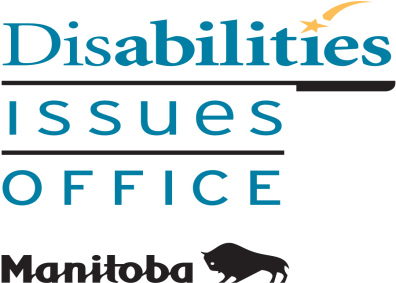 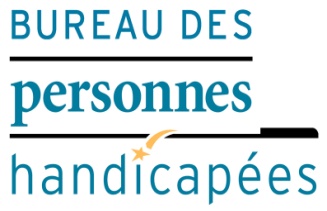 REGISTRATION FORMOrganizational Requirements of the Customer Service StandardTraining SessionsPlease check (√) the day you would like to attend:     Location:  Main Floor, United Way Office, 580 Main Street in WinnipegFriday, Jan. 18, 2019	                        Monday, Feb. 11, 2019Time:  1:00 to 3:00 pm                                   Time:  1:00 to 3:00 pm     Monday, March 18, 2019                               Time:  1:00 to 3:00 pm                                                                                                               Name of Participant: ______________________________________________Name of Organization: ____________________________________________Address:		_______________________________________________			_______________________________________________Phone Number: _________________ Fax Number: _____________________E-mail Address: _________________________________________________Please Identify If You Are:       Non-Profit Organization: ______       A Private Sector Organization: ______     Other Type of Organization: _____________________________________TO REGISTER, PLEASE E-MAIL, FAX OR MAILTHIS COMPLETED FORM BACK TO: Tracy MacMillan, Office ManagerManitoba Disabilities Issues OfficeRoom 630 – 240 Graham AvenueWinnipeg MB  R3C 0J7E-mail:  Tracy.MacMillan@gov.mb.caPhone:  (204) 945-7613 / Fax:  (204) 948-2896Registration deadline is a week prior to each training session.